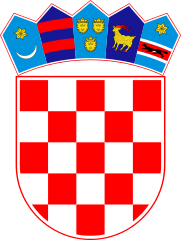 Temeljem članka 8. stavka 1. Odluke o osnivanju Savjeta mladih Općine Bebrina („Službeni vjesnik Brodsko-posavske županije“, broj 15/17.) i članka 32. Statuta Općine Bebrina („Službeni vjesnik Brodsko-posavske županije“, broj 02/18.) Općinsko vijeće Općine Bebrina na svojoj 10. sjednici od dana 15. svibnja 2018. godine donosiODLUKUO OBJAVI JAVNOG POZIVA ZA ČLANOVE SAVJETA MLADIH OPĆINE BEBRINA I NJIHOVE ZAMJENIKEČlanak 1.Općinsko vijeće Općine Bebrina pokreće postupak biranja članova Savjeta mladih Općine Bebrina i njihovih zamjenika objavom javnog poziva za isticanje kandidatura za članove i zamjenike Savjeta mladih Općine Bebrina.Članak 2.Savjet mladih Općine Bebrina, osniva se kao savjetodavno tijelo Općine Bebrina, koje promiče i zagovara prava, potrebe i interese mladih u cilju njihovog sudjelovanja u odlučivanju o upravljanju javnim poslovima od interesa i značaja za mlade, aktivno uključivanje mladih u javni život te informiranje i savjetovanje mladih općine.Članak 3.Javni poziv za isticanje kandidatura članova Savjeta mladih Općine Bebrina i njihovih zamjenika objavit će se na mrežnim stranicama Općine Bebrina i i oglasnim pločama Općine Bebrina u roku od 8 (osam) dana od dana stupanja na snagu ove Odluke.Članak 4.Za provedbu ove Odluke nadležan je Jedinstveni upravni odjel Općine Bebrina.Članak 5.           Ova odluka stupa na snagu osmog dana od dana objave u Službenom vjesniku Brodsko-posavske županije.PREDJESDNIK OPĆINSKOG VIJEĆAMijo Belegić, ing.KLASA: 021-05/18-01/30URBROJ: 2178/02-03-18-1Bebrina, 15. svibnja 2018. godine